Vanity Fairy – He Can Be Your Lady (single)Released 12th October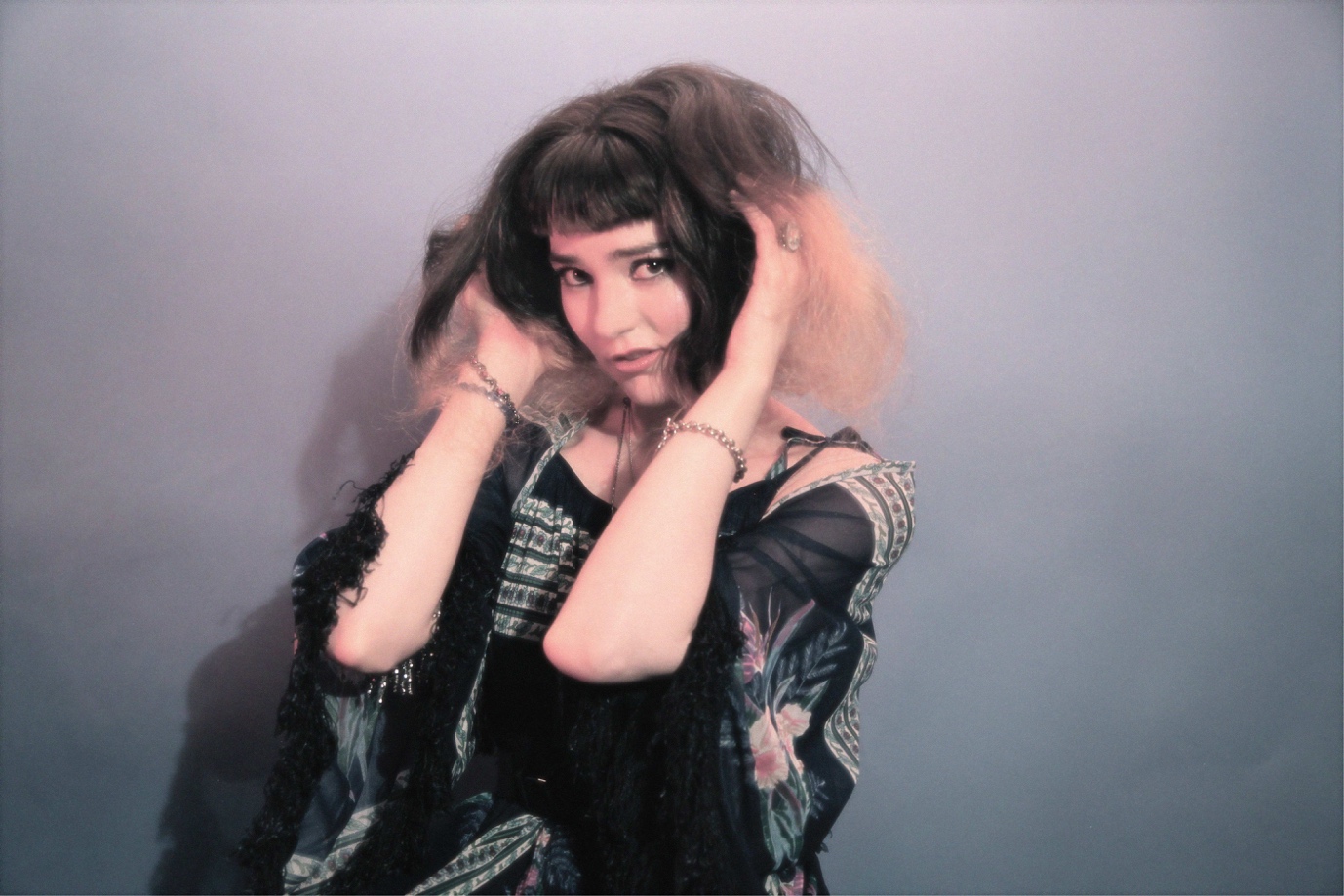 Photo credit: Rip Van WinklePost-disco newcomer Vanity Fairy shares debut track He Can Be Your Lady, the first offering from her Lust For Dust EP out later this autumn.Co-produced alongside collaborators Sammy Yamaha and Simon Byrt (HMLTD, Pixx, Babeheaven), Vanity Fairy is the new project from Daisy Capri – a wonky, weird and wonderful reimagining of late 70s disco dance-floor fillers.Highlighted by Capri’s stunningly smooth, trembling vocals, He Can Be Your Lady is a lost disco classic for the post-gender generation. Discussing the release, the solo artist stated: “I’m trying to make myself remember memories I don’t necessarily have; feel things I don’t necessarily feel; believe in the unbelievable”.    Vanity Fairy’s debut single He Can Be Your Lady is released 12th October and will be available on all digital platforms.Live Dates02 Nov – The Social, London07 Nov – Karma Kafe, Norwich15 Nov – Shacklewell Arms, London05 Dec – The Five Bells, London14 Dec – Jurnet’s Bar, NorwichFOR MORE INFORMATION: Matty Aston / 07969972044 / matthew@supercatpr.co.ukhttps://soundcloud.com/vanityfairyhttps://www.facebook.com/vanityfairydust/https://twitter.com/vanityfairydusthttps://www.instagram.com/vanityfairydust/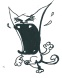 Super Cat PR   